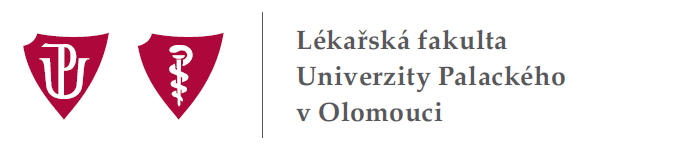 ZÁPIS č. 29/2015z porady vedení Lékařské fakulty Univerzity Palackého v Olomouci,která se konala v úterý 26. května 2015 po skončení porady vedoucích zaměstnanců LF UP a FNOLOmluvena: prof. MUDr. Eliška Sovová, Ph.D., MBASplněné úkoly:24/2 Projednat návrhy na obnovování a nákup didaktické techniky na poradě vedení ústavů, klinik, oddělení a center LF UP a FNOL, která se uskuteční dne 26. 5. 2015. Splněno.27/5 Předložit nový návrh označení nástěnek a sjednotit ho s dalšími nástěnkami ve foyer TÚ LF UP a jednotným vizuálním stylem UP. Splněno a bude dále řešeno s Mgr. Michaelou Cyprovou,
grafičkou z referátu vnějších vztahů RUP.28/1 Zúčastnit se setkání se studenty LF UP, které se bude konat ve středu 20. 5. 2015 od 17:00 hodin v seminární místnosti Dostavby TÚ LF UP. Splněno. Zápis ze setkání vedení fakulty se studenty bude součástí zápisu z příští porady vedení LF UP.28/2 Zúčastnit se setkání s premiérem ČR Mgr. Bohuslavem Sobotkou v rámci jeho návštěvy na UP, která proběhne ve čtvrtek 21. 5. 2015. Splněno. Děkan LF UP informoval vedení fakulty a vedoucí zaměstnance.28/5 Zajistit nominaci členů do hodnotících panelů AZV ČR, která zabezpečuje činnosti týkající se veřejných soutěží ve výzkumu, vývoji a inovacích podle zákona č. 130/2002 Sb. Splněno. Nominace členů do hodnotících panelů AZV ČR, včetně stručných životopisů kandidátů, byla zaslána na oddělení vědy a výzkumu MZ ČR.28/6 Požádat právní oddělení UP o vyjádření k otázce opravného zkouškového období pro studenty, kteří v řádném zkouškovém období nevyužili žádný termín. Splněno. Děkan informoval vedení LF UP.Úkoly ke splnění:28/3 Zastoupit děkana LF UP v záležitosti týkající se prezentace UP pro spolupráci s Ázerbájdžánem, včetně návštěvy vládní delegace z Ázerbájdžánu na UP dne 27. 5. 2015.Z: proděkan prof. Ehrmann28/4 Zajistit zaslání kandidátů na členství v aprobačních komisích, které MZ ČR zřizuje jako svůj poradní orgán dle ustanovení § 34 č. 95/2004 Sb., o podmínkách získávání a uznávání odborné způsobilosti a specializované způsobilosti k výkonu zdravotnického povolání lékaře, zubního lékaře a farmaceuta, a to v termínu do 30. 6. 2015 na MZ ČR.Z: proděkanka prof. SovováAgenda děkana:Jmenování děkana LF UPRektor UP prof. Mgr. Jaroslav Miller, M.A., Ph.D. dne 25. 5. 2015 jmenoval prof. MUDr. Milana Koláře, Ph.D. děkanem LF UP na další čtyři roky – viz následující odkaz:http://www.zurnal.upol.cz/nc/lf/zprava/news/3597/Předání jmenovacích dekretůDěkan oznámil, že dne 1. 6. 2015 ve 13:30 hodin v zasedací místnosti děkanátu budou slavnostně předány jmenovací dekrety proděkankám a proděkanům LF UP v následujícím složení:prof. RNDr. Hana Kolářová, CSc. – proděkanka pro studium Všeobecného lékařství 1. – 3. ročníku a přijímací řízeníprof. MUDr. Eliška Sovová, Ph.D., MBA – proděkanka pro studium Všeobecného lékařství 4. – 6. ročníku, komunikaci a specializační vzdělávánídoc. MUDr. Miloš Špidlen, Ph.D. – proděkan pro studium Zubního lékařstvíprof. MUDr. Jiří Ehrmann, Ph.D. – proděkan pro zahraniční vztahy a anglické studijní programydoc. Mgr. Martin Modrianský, Ph.D. – proděkan pro investiční rozvoj a doktorské studijní programyprof. MUDr. Tomáš Papajík, CSc. – proděkan pro vědecko-výzkumné záležitosti a vnitřní organizaci, statutární zástupce děkana LF UP.Předání jmenovacích dekretů proděkankám a proděkanům budou přítomni zaměstnankyně a zaměstnanci děkanátu LF UP. V souvislosti s předáním jmenovacích dekretů bude aktualizováno Rozhodnutí děkana LF UP „Pověření na Lékařské fakulty Univerzity Palackého v Olomouci“.Návštěva premiéra ČR na UPDěkan LF UP informoval o návštěvě premiéra ČR Mgr. Bohuslava Sobotky na UP, která se uskutečnila dne 21. 5. 2015. Premiér navštívil nejprve FNOL, kde byl za LF UP přítomen děkan. Ve večerních hodinách se uskutečnilo setkání premiéra se zástupci UP, kterého se zúčastnili děkan LF UP a tajemnice Ing. Valíková.Zapisování studentů ke zkoušce v řádném a opravném zkouškovém obdobíDěkan LF UP otevřel otázku zapisování studentů ke zkoušce v řádném a opravném zkouškovém období. Právní oddělení UP vypracovalo následující stanovisko k dotazu, zda je děkan fakulty oprávněn svou směrnicí stanovit povinnost studenta pokusit se ukončit všechny předměty, zapsané v letním semestru, tak, že se přihlásí vždy alespoň na jeden termín zkoušek (kolokvií, zápočtů) všech příslušných předmětů, vypsaný již v navazujícím (řádném) zkouškovém období (čl. 20 odst. 6 SZŘ) a nikoliv v opravném zkouškovém období (čl. 20 odst. 7 SZŘ).Vyjádření právního oddělení UP. Vydání takovéto směrnice by bylo v rozporu se Studijním a zkušebním řádem UP. Prováděcí směrnice děkana vydaná na základě zmocňovacího ustanovení čl. 21 odst. 5 SZŘ má stanovit podrobnosti týkající se zejm. organizace přihlašování na termíny pro ukončení předmětu. Ve smyslu § 63 odst. 2 zákona o vysokých školách může VŠ ukládat studentům povinnosti vnitřním předpisem VŠ nebo její součásti (tj. přijaté příslušnou senátní procedurou a registrované MŠMT), přičemž někteří právníci VŠ připouštějí, že povinnosti nad rámec vnitřního předpisu lze studentům ukládat směrnicí děkana nanejvýše na základě jednoznačné delegace pravomoci na děkany, obsažené ve vnitřním předpisu a souladné s vnitřními a právními předpisy. Dále bychom měli vycházet z názoru JUDr. Koťátkové z Odboru vysokých škol MŠMT, podle kterého mezeru (neefektivitu) vnitřního předpisu nelze řešit směrnicí děkana, ale novelou vnitřního předpisu. Navrhované řešení by bylo navíc možno docela jednoduše obejít tak, že by se student přihlásil na termín zkoušky, vypsaný již v navazujícím zkouškovém období, a pak by se z ní v souladu s čl. 21 odst. 2 SZŘ odepsal tři dny před jejím termínem (popř. by se z ní z důležitých důvodů podle čl. 21 odst. 3 zkoušejícímu omluvil), přičemž tím by dostál dikci případné děkanské směrnice a nepřišel by o termín.S výše uvedeným názorem souhlasí i Mgr. Hradílek z Referátu prorektora pro studium, který ještě doplňuje, že problematické by dále bylo to, že systém na UP je nastaven tak, že student má právo, nikoliv povinnost, se na daný zkouškový termín zapsat. Je pak věcí každého jednotlivého studenta, jestli využije např. "řádného" termínu zkoušky a poté i obou opravných termínů ve smyslu čl. 23 odst. 2 SZŘ UP s tím, že student tedy odpovídá za to, jak si sám své studium rozvrhne.Děkan LF UP na závěr diskuse zdůraznil, že Studijní a zkušební řád UP ukládá pracovištím povinnost vypsat v opravném zkouškovém období minimálně tolik míst, kolik je studentů, kteří mají právo se přihlásit ke zkoušce. Např. pokud daný předmět na konci řádného zkouškového období nemá 30 studentů, je nutné v opravném zkouškovém období vypsat minimálně dalších 30 míst.Aktualizovaná smlouva o spolupráci při pregraduální výuce Děkan oznámil, že je připraven dodatek ke smlouvě mezi akciovou společností AGEL a LF UP v oblasti praxí studentů, v němž budou upřesněna zdravotnická zařízení, ve kterých budou studenti praxi vykonávat. Tato změna je vyvolána organizačními změnami v rámci společnosti AGEL. Seznam garantů praxe pracovní skupiny AGEL, který je obsažen v Dodatku č. 5, je uveden v příloze č. 1.Žádost o vypracování sylabů Děkan LF UP připomenul, že vedoucí zaměstnanci fakulty byli požádáni o vypracování sylabů pro obory: Zubní lékařství, Všeobecné lékařství, Dentistry a General Medicine - viz příloha č. 2. Rozvrhy pro akademický rok 2015/2016 jsou schváleny a jsou zveřejněny na následující webové stránce: http://www.lf.upol.cz/skupiny/studentum/magistersky-program/rozvrhy/. Nevhodný přístup při výuce Děkan LF UP sdělil, že byl informován studenty anglického studijního programu General Medicine o problému nevhodného přístupu při výuce předmětu Basic Communication Ethics for Praxis. Tento problém byl bezodkladně řešen na jednání, kterého se účastnili děkan, proděkan prof. Ehrmann, předseda AS LF UP MUDr. J. Strojil, Ph.D. a příslušní vyučující. Jednání bylo ukončeno s následujícím závěrem:vyučující se omluví za své výroky a další výuky se účastnit nebude,s vyučující bude zahájeno disciplinární řízení.Úspěšnost studentů na LF přijímaných bez přijímacích zkoušekDěkan LF UP poděkoval proděkance prof. Kolářové za vypracování analýzy úspěšnosti studentů na LF přijímaných bez přijímacích zkoušek - viz příloha č. 3.Absolventi LF UP předali dárkový šek pro Oddělení geriatrie FNOLDěkan LF UP informoval, že v pondělí 25. 5. 2015 se účastnil předání dárkového šeku v hodnotě 10 500 Kč pro Oddělení geriatrie FNOL. Touto formou se absolventky a absolventi Všeobecného lékařství LF UP rozloučili se studiem – viz následující odkaz: http://www.zurnal.upol.cz/nc/lf/zprava/news/3601/. Děkan LF UP zdůraznil, že se jedná o velmi záslužný čin, kterého si váží a své poděkování vyjádřil při předání dárkového šeku. Současně informoval vedoucí zaměstnance LF UP a FNOL.Vyhlášení 3. veřejné soutěže Technologické agentury ČR (TAČR)Vedoucí zaměstnanci LF UP byli informováni o vyhlášení 3. veřejné soutěže TAČR v rámci programu OMEGA – viz následující odkaz:http://www.tacr.cz/index.php/cz/programy/program-omega/omega-treti-soutez.html. Lhůta pro podání návrhu je 30. 6. 2015.Oznámení o nových normách UPDne 27. května 2015 nabývají účinnosti následující normy UP:B3-15/4-RR - Rozhodnutí rektora UP o užívání nově zrekonstruované budovy Pevnost poznání v areálu Korunní pevnůstky v OlomouciOdkaz: http://www.upol.cz/fileadmin/user_upload/dokumenty/2015/RRB3-15-4-v.r..pdfB3-15/3-MPK - Dodatek č. 1 k metodickému pokynu kvestora č. B3-14/6-MPK - Pokyn ke stanovení úrovně nepřímých nákladů pro účely předkládání projektů v rámci institucionální podpory a v rámci předkládání projektů účelové podporyOdkaz: http://www.upol.cz/fileadmin/user_upload/dokumenty/2015/MPKB3-15-3-v.r..pdfDne 28. května 2015 nabývá účinnosti následující norma UP:B3-15/4-MPK - Dodatek č. 6 k metodickému pokynu kvestorky UP č. B3-09/6-MPK - Pokyn ke stanovení úrovně "režijních" nákladů pro účely předkládání projektů Operačního programu Vzdělávání pro konkurenceschopnostOdkaz: http://www.upol.cz/fileadmin/user_upload/dokumenty/2015/MPKB3-15-4-v.r..pdfPříští porada vedení LF UP se uskuteční v pondělí 1. června 2015 po skončení slavnostního předání jmenovacích dekretů proděkankám a proděkanům, které bude zahájeno v 13:30 hodin v zasedací místnosti děkanátu LF UP, tř. Svobody 8.Zápis schválil: prof. MUDr. Milan Kolář, Ph.D., děkan LF UPZapsala: Ivana KlosováPřílohy 3